CAMARA MUNICIPAL DE SANTA BRANCA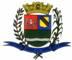 SECRETARIA DE FINANÇAS - CNPJ.01.958.948/0001-17PCA AJUDANTE BRAGA 108 CENTRO SANTA BRANCAData: 25/02/2016 15:50:42Transparência de Gestão Fiscal - LC 131 de 27 de maio 2009 Sistema CECAM (Página: 1 / 1)Relação dos empenhos pagos dia 20 de Janeiro de 2016N.Processo Empenho	Fornecedor	Descrição do bem/Serviço adquirido	Modalidade	Licitação	Valor01.00.00 - PODER LEGISLATIVO01.01.00 - CAMARA MUNICIPAL01.01.00 - CAMARA MUNICIPAL 01.01.00.01.000 - Legislativa 01.01.00.01.31 - Ação Legislativa01.01.00.01.31.0001 - MANUTENÇÃO DA CAMARA 01.01.00.01.31.0001.2001 - MANUTENÇÃO DA CAMARA01.01.00.01.31.0001.2001.33903900 - OUTROS SERVIÇOS DE TERCEIROS - PESSOA JURÍDICA 01.01.00.01.31.0001.2001.33903900.0111000 - GERAL 01.01.00.01.31.0001.2001.33903900.0111000.5 - FICHASANTA BRANCA, 20 de Janeiro de 2016EVANDRO LUIZ DE MELO SOUSA1SP147248/0-8CHEFE DA COORD FINANCEIRA0/012/1127- EMBRATEL EMPRESA BRAS. TE, refere-se as ligaçoes telefonicas realizadas via embratel no mes de janeiro de 2016DISPENSA DE LICITAÇÃO/090,250/04/1261- R.P.R. SERVIÇOS LTDA ME, refere-se ao pagamento dos serviços de monitoramente de alarme e cameras   do predio da camara noDISPENSA DE LICITAÇÃO/0650,00mes de janeiro de 20160/01/134- CECAM CONS ECON. CONT E A, refere-se aos serviços presatdo na area de contabilidade, proc legislativ o, patrimonio e  pessoal no mesCONVITE02/20145.063,39de janeiro de 2016 conforme contrato0/05/1450- CIA BRASILEIRA DE SOLUÇOE, refere-se ao pagamento do auxilio alimentação dos servidores no mes de janeiro de 2016DISPENSA DE LICITAÇÃO/0618,00----------------------6.421,64----------------------6.421,64